SEGNALAZIONE CERTIFICATA DI INIZIO ATTIVITA’ DI INSTALLAZIONE, MANUTENZIONE, TRASFORMAZIONE IMPIANTI POSTI AL SERVIZIO DEGLI EDIFICI (D.M. n. 37 del 22/1/2008 - L.46/90 artt.8,14,16; D.P.R. 558/99)Il sottoscritto ________________________________ nato a ___________________________ ( __ ),il ________________ titolare/legale rappr.nte impresa: _____ ______________________________sede __________________________ p.IVA _____________________ n. R.E.A. ______________presenta Segnalazione Certificatadi Inizio dell’esercizio delle seguenti Attività(L’ATTIVITA’ POTRA’ ESSERE INIZIATA DALLA DATA DI PRESENTAZIONE DELLA SCIA/37 DA ALLEGARE AL MODELLO DI DOMANDA/DENUNCIA AL REGISTRO IMPRESE – NON SONO AMMESSE DENUNCE CON DATA RETROATTIVA)A) impianti di produzione, trasformazione, trasporto, distribuzione, utilizzazione dell’energia elettrica, impianti di protezione contro le scariche atmosferiche, nonché gli impianti per l’automazione di porte, cancelli e barriere;B) impianti radiotelevisivi , le antenne e gli impianti elettronici in genere;C) impianti di riscaldamento, di climatizzazione, di condizionamento e di refrigerazione di qualsiasi natura o specie, comprese le opere di evacuazione dei prodotti della combustione e delle condense e di ventilazione ed aerazione dei locali;D) impianti idrici e sanitari di qualsiasi natura o specie;E) impianti per la distribuzione e l’utilizzazione di gas di qualsiasi tipo, comprese le opere di evacuazione dei prodotti della combustione e ventilazione ed aerazione dei locali;F) impianti di sollevamento di persone o di cose per mezzo di ascensori, montacarichi, scale mobili e simili;G) impianti di protezione antincendio;indica quale soggetto abilitanteIl/la sig./sig.a _____________________________________ nato a ________________________ (___) il_________________ c.f. _________________ ________ residente a _____________________ (___) via ________________________ tel. _________________, in qualità di _________________________(indicare il rapporto di immedesimazione con l’impresa)dichiara inoltreSOTTO LA POPRIA RESPONSABILITA’ - A NORMA DEGLI ARTT. 46 E 47 DEL D.P.R. 28 DICEMBRE 2000 N. 445 - E ART.49 DELLA L.122/2010 E NELLA CONSAPEVOLEZZA CHE LE DICHIARAZIONI MENDACI E LA FALSITA’ IN ATTI SONO PUNITE AI SENSI DEL CODICE PENALE E DELLE LEGGI SPECIALI IN MATERIA (ART.76 DPR 445/2000 E ART. 49 L. 122/2010); CHE IL RESPONSABILE TECNICO E’ IN POSSESSO DEI REQUISITI TECNICO-PROFESSIONALI PREVISTI DALL’ART.4 DEL D.M. 37/08.A) LAUREA in materia tecnica: _____________________________ Università di _________________ specializzazione ______________________________N. Ordine __________ prov. _____________;B) DIPLOMA istruzione tecnica_____________________________________________ rilasciato da_______________________ Comune di _________ specializz. ______________________________previo un periodo di inserimento, di DUE ANNI continuativi, alle dirette dipendenze di un’impresa del settore;il periodo di inserimento per le attività di cui all’art. 1, c. 2 lettera d) è di UN ANNODIPENDENTE impresa ___________________________________ sede in ____________________ n. REA ______________ dal _________________________ al ___________________________COLLABORAZIONE TECNICA CONTINUATIVA : TITOLARE/SOCIO/COLLABORATORE FAMILIARE NELL’AMBITO DI IMPRESA ABILITATA DEL SETTORE: _____________________________________ n. REA _______________ dal ___________________________ al ___ _____________________ iscritto all’INAIL per attività tecnico-manuale N.ro posizione ___ ___________________________ ;C) TITOLO o ATTESTATO conseguito ai sensi della legislazione vigente in materia di formazione professionale RICONOSCIUTO dalla Regione, conseguito il _____________ rilasciato da ___________________________ con sede in ___________________ specializzazione ________________________________ previo un periodo di inserimento, di almeno QUATTRO ANNI consecutivi, alle dirette dipendenze di un’impresa del settore; il periodo di inserimento per le attività di cui all’art. 1, comma 2, lettera d) è di DUE ANNI:DIPENDENTE impresa _________________________________ sede in _____________________ n. REA ______________ dal _______________________ al ____________________________;COLLABORAZIONE TECNICA CONTINUATIVA : TITOLARE/SOCIO/COLLABORATORE FAMILIARE NELL’AMBITO DI IMPRESA ABILITATA DEL SETTORE: _____________________________________ n. REA ______________ dal ________________________ al ___________________________ iscritto all’INAIL per attività tecnico-manuale N.ro posizione _______________________________ ;D) PRESTAZIONE LAVORATIVA svolta alle dirette dipendenze di impresa abilitata nel ramo di attività cui si riferisce la prestazione dell’operaio installatore per un periodo non inferiore a TRE ANNI (escluso l’apprendistato e quello svolto come operaio qualificato) in qualità di operaio installatore con qualifica di “specializzato”: DIPENDENTE impresa _____________________________ sede in ________________________ n. REA ______________ dal ________________________ al ___________________________E) PRESTAZIONE LAVORATIVA svolta in forma di COLLABORAZIONE TECNICA CONTINUATIVA per un periodo non inferiore a SEI ANNI - per le attività di cui alla lettera D) art. 1, comma 2 il periodo è di QUATTRO ANNI - in qualità di TITOLARE/SOCIO/COLLABORATORE FAMILIARE dell’impresa abilitata del settore: ______________________________________________ n. REA ____________ dal _______________________ al __________________________ iscritto all’INAIL per attività tecnico manuale N.ro posizione ___________________Posizione INPS n. _____________________________;F) SOGGETTO GIA’ ABILITATO in quanto ex responsabile tecnico impresa _______________________  con sede in ____________________ (___) n. R.E.A. _________ per le lettere _________________;G) TITOLARE DI IMPRESA DEL SETTORE PER ALMENO UN ANNO PRIMA DELL’ENTRATA IN VIGORE DELLA LEGGE 46/90 (art. 6 legge 25/1996) : impresa____________________________ n.ro ex RegistroDitte _____________________ CESSATA il _______________;H) ABILITAZIONI per tipologie di impianti esclusi dall’ambito di applicazione della ex legge 46/90, lettere__ __ __ __ __ __ __(Circolare Ministero Sviluppo Economico n.5580 del 23/4/2008).data __________ 			Firma del denunciante ________________________________AVVERTENZEPrima di firmare prendere visione dell’informativa ai sensi dell’art. 13 del D.Lgs. n. 196/03 “Codice in materia di protezione dei dati personali” in quanto la firma avvalora anche la presa visione dell’informativastessa.Alla cessazione dell’unico responsabile tecnico deve avvenire, nei termini, la nomina del nuovo responsabile tecnico; L’attività rimane sospesa sino alla successiva iscrizione del nuovo responsabile tecnico. Non ottemperando l’ufficio preposto procederà alla eliminazione delle abilitazioni. L’Ufficio provvederà alla verifica dell’insussistenza di cause di divieto e di decadenza previste dall’art. 10 della L. 575/65 e successive modificazioni (disposizioni antimafia) per i seguenti soggetti: titolare di impresa individuale - società e tutti i soci di snc - società e tutti i soci di sas e sapa - società, legale rappresentante e tutti gli altri eventuali componenti del consiglio di amministrazione di società di capitali, anche consortili, società cooperative e consorzi con attività esterna.Per facilitare la verifica da parte dell’ufficio, è opportuno allegare copia, non autenticata, del titolo di studio e della documentazione atta ad accertare il requisito professionale dichiarato.DOCUMENTAZIONE (barrare ciò che si allega)attestazione del versamento di € 168,00 per Tassa CC.GG., da effettuarsi sul c/c n. 8003 – Agenzia delle Entrate – Centro Operativo di Pescara (in caso di inizio/aggiunzione attività);documento d’identità in corso di validità del responsabile tecnico;titolo di studio del responsabile tecnico;titolo di studio conseguito all’estero abilitante con D.M. _________ n. _______________ in data _______________ Ministero ________________________;libretto di lavoro e/o ultima busta paga e/o mod. O1/M o modello CUD;certificato storico occupazionale rilasciato dal Centro per l’Impiego;dichiarazione del datore di lavoro attestante il livello di inquadramento, il contratto di riferimento e le esatte mansioni svolte dal dipendente;contratto di associazione in partecipazione registrato c/o Agenzia Entrate;denuncia INAIL per il responsabile tecnico dalla quale risulti lo svolgimento dell’attività di installazione di impianti (per i titolari di impresa individuale, per i collaboratori familiari nonché per i soci, amministratori di società di persone e di capitali);fatture o altra documentazione probante l’effettiva attività per tipologia di impianti svolta nelle categorie di edifici escluse dalla ex legge 46/90;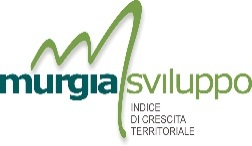 Alla Camera di Commercio, Industria e Artigianato e Agricoltura (CCIAA) diE Al SUAP del Comune di______________________________________________Compilato a curadell’Ufficio riceventePratica____________________________________________________________Alla Camera di Commercio, Industria e Artigianato e Agricoltura (CCIAA) diE Al SUAP del Comune di______________________________________________(In caso di presentazione al SUAP)(In caso di presentazione al SUAP)(In caso di presentazione al SUAP)(In caso di presentazione al SUAP)Indirizzo  ___________________________________________PEC / Posta elettronica ___________________________________________Indirizzo  ___________________________________________PEC / Posta elettronica ___________________________________________DICHIARAZIONE DEL RESPONSABILE TECNICOIl/La sottoscritto/a _________________________________ c.f. _______________________ nato a ______________________ (___) il __________ , residente in ___________________ (__) via _________________________, tel. ________________; immedesimato in qualità di _________________________ nell’impresa __________________________ con sede in ________________________ ( __ ) n. R.E.A. _________ di ________________________ per le lettere _ _ _ _ _ _ _ art. 1 D.M. 37/08; dichiara sotto la propria responsabilità – a norma dell’art. 47 del DPR 445/2000 – e nella consapevolezza che le dichiarazioni mendaci e la falsità in atti sono punite ai sensi del codice penale e leggi speciali in materia (art.76 DPR 445/2000):di accettare la qualifica di responsabile tecnico ;di essere a conoscenza che l’incarico di responsabile tecnico può essere ricoperto per UNA sola impresa e non consente l’esercizio di altra attività continuativa art. 3 comma 2 D.M. 37/08”);di esplicare tale incarico mantenendo un rapporto diretto con la struttura operativa dell’impresa (di svolgere un costante controllo circa il rispetto della normativa tecnica vigente impegnando l’impresa con il proprio operato e le proprie determinazioni limitatamente agli aspetti tecnici dell’attività stessa;Dichiara inoltre che al termine dei lavori sarà rilasciata al committente la dichiarazione di conformità, compilata secondo il modello di cui all’allegato I del D.M. n. 37 del 22/1/2008, sottoscritta congiuntamente dal titolare o legale rappresentante dell’impresa e dal responsabile tecnico; la stessa sarà depositata, entro 30 giorni dalla conclusione dei lavori, presso lo SPORTELLO UNICO PER L’EDILIZIA; lo sportello unico di cui all’art. 5 del D.P.R. n. 380/2001 inoltrerà, ai sensi art. 11 D.M. 37/08, copia della dichiarazione di conformità (senza allegati) alla Camera di Commercio ove ha sede l’impresa la quale provvederà ai conseguenti riscontri con le risultanze del R.I. o dell’Albo Artigiani, alle contestazioni e notificazioni a norma dell’art. 14 L. n.689/81 e succ. modificazioni.Data ___________ firma del Responsabile Tecnico _______________________________N.B. prima di firmare prendere visione dell’informativa ai sensi dell’art. 13 del D.Lgs. n. 196/03 “Codice in materia di protezione dei dati personali” in quanto la firma avvalora anche la presa visione dell’informativa stessa.